Қазақстан Республикасының білім және ғылым министрлігі Ұлттық білім беру статистикасы және бағалау орталығы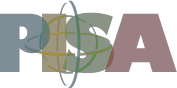 PISA ХАЛЫҚАРАЛЫҚ ЗЕРТТЕУІНІҢ ТЕСТ ТАПСЫРМАЛАРЫНЫҢ ҮЛГІЛЕРІАСТАНА 2014МАТЕМАТИКАЛЫҚ САУАТТЫЛЫҚ ФУДЗИ ТАУЫНА ШЫҒУФудзи тауы Жапониядағы белгілі тыныш жатқан вулкан.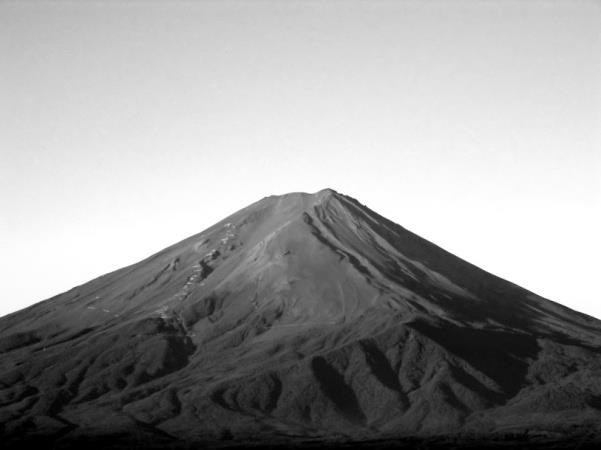 Сұрақ 1: Фудзи тауына шығуФудзи тауының басына шығу көпшілік үшін әр жылдың 1 шілдесінен 27 тамызына дейін ашық. Осы уақыт аралығында 200 000-ға жуық адам Фудзи тауының басына шығады.Орташа есеппен алғанда, күніне шамамен қанша адам Фудзи тауының басына шығады?A	340B	710C	3400D	7100E	7400Сұрақ 2: Фудзи тауына шығуФудзи тауына апаратын Готемба жолының ұзындығы 9 километрге (км) жуық. Жаяу жүргіншілер 18 км жүрістен 20.00-де келуі керек.Марат орташа есеппен бір сағатта 1,5 километр тауға шығатындығын, ал төмен қарай оның жылдамдығы екі есеге көбейетіндігін есептеді. Бұл жылдамдық тамақ ішуге және демалуға үзіліс жасауға мүмкіндік беретін уақытты ескереді.Мараттың есептеуін қолдансақ, кешкі сағат 20.00-де қайтып келу үшін оның жүруді бастайтын ең кеш уақыты қандай?................................................................................................................................Сұрақ 3: Фудзи тауына шығуМарат Готемба жолындағы жүрісінде өзінің қадамдарын есептеу үшін қадам есептегішті киіп алды.Оның қадам есептегіші оның жоғарыға қарай 22 500 қадам жасағанын көрсетті. Мараттың Готемба жолындағы 9 км жүрісіндегі орташа қадам ұзындығын есептеңіз.Жауабыңызды сантиметрмен (см) беріңіз.Жауап:   ................................................. смАҒАШ ПОЙЫЗ БӨЛІГІБеріктің кішкентай қарындасы Айгүл өзінің ағаш пойызымен ойнағанды қатты ұнатады. Берік оған төменде көрсетілгендей иілген бөліктерден жол жасауға көмектесті.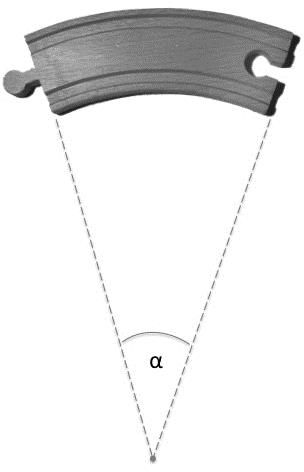 Ескерту: Суретте масштаб ескерілмеген.Сұрақ 1: Ағаш пойыз бөлігіШеңбер жол жасау үшін Берік пен Айгүлге жоғарыда көрсетілгендей қанша иілген бөліктер қажет?Иілген бөліктердің саны: ....................Сұрақ 2: Ағаш пойыз бөлігіОсы ағаш ойыншықты өндіруші бұрышы α градуста иілген бөліктің екінші түрін шығаруды көздеп отыр. Өндіру үрдісін тежейтін бір ғана нәрсе α бұрышының градустары бүтін сан ғана бола алатындығында.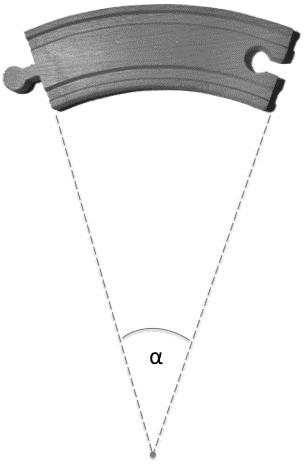 Өндіруші жаңа иілген бөліктегі α бұрышының қасиеттерін осы жаңа бөліктерді ғана пайдаланып, толықшеңбер жол салу мүмкін болатындай етіп ойластырған.	α бұрышының келесі қасиеттері болуы тиіс пе? Әрбір қасиет үшін «Иә» немесе «Жоқ» дегенді айналдыра сызыңыз.Ескерту :  бұрышы бүтін градустармен өлшенген, º.ҚҰРЫЛЫҚ АУМАҒЫТөменде Антарктида картасы бейнеленген: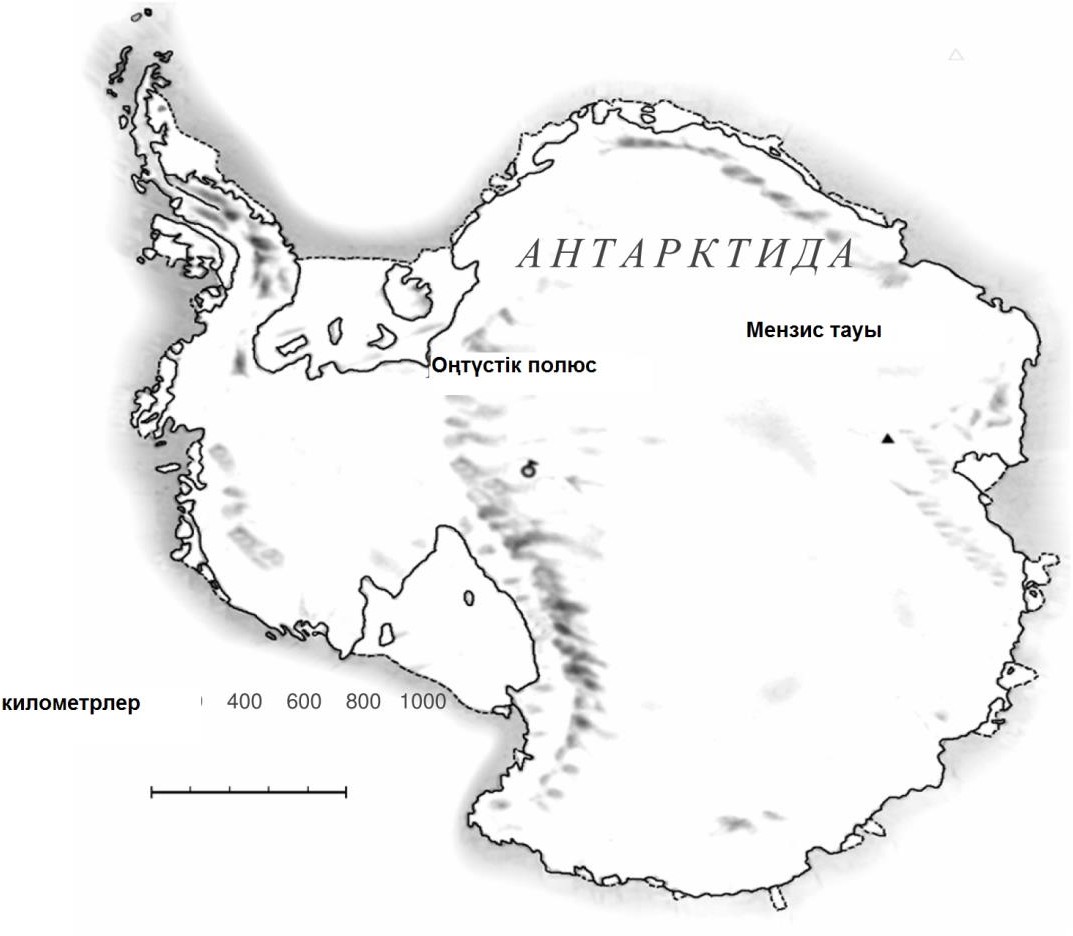 Сұрақ: ҚҰРЫЛЫҚ АУМАҒЫКартаның	масштабын	пайдалана	отырып,	Антарктиданың	аумағын шамамен анықтаңыз.Құрлықтың аумағын қандай тәсілмен анықтағаныңызды түсіндіріп, өз есептеуіңізді келтіріңіз.(Жауабын беру мақсатында картаны пайдаласаңыз болады. Мысалы, картада сызбалар сызуға).ЖАРЫС МАШИНАСЫНЫҢ ЖЫЛДАМДЫҒЫТөмендегі графикте, үш километрлік, өр және түсулерсіз, айналмалы тас жолда жарыс машинасының жылдамдығының қалай озгергені көрсетілген.Сұрақ 1: ЖАРЫС МАШИНАСЫНЫҢ ЖЫЛДАМДЫҒЫСөре сызығынан ең ұзын тура сызықтың басына дейінгі арақашықтық неге тең?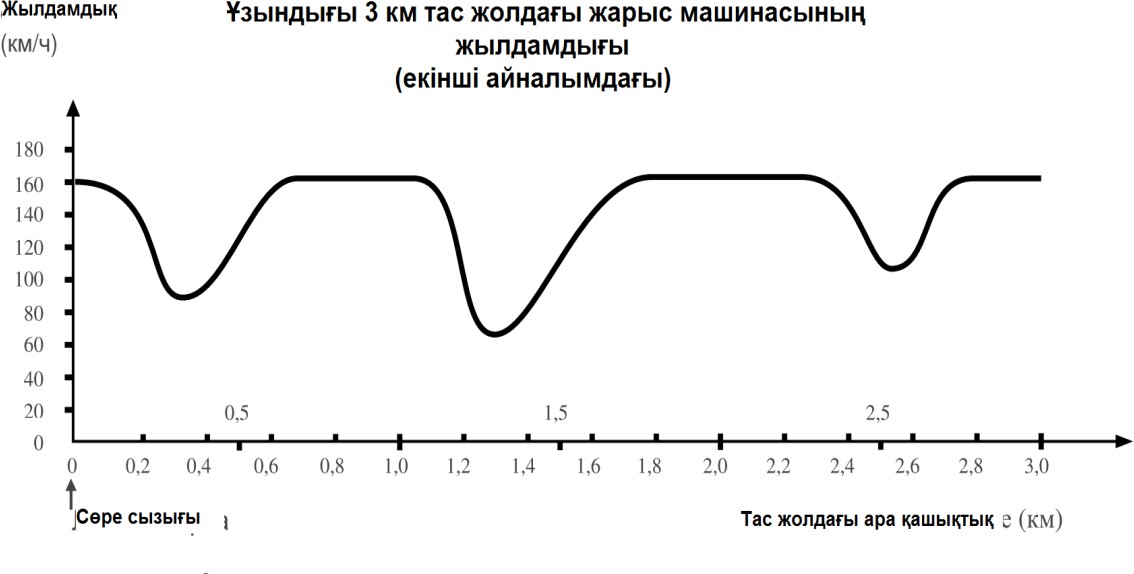 0,5 км1,5 км2,3 км2,6 кмСұрақ 2: ЖАРЫС МАШИНАСЫНЫҢ ЖЫЛДАМДЫҒЫЕкінші айналымда тас жолдың қай жерінде машинаның жылдамдығы ең аз болды?Сөре сызығындаШамамен 0,8 км белгісінде C	Шамамен 1,3 км белгісіндеD	Шамамен тас жолдың ортасындаСұрақ 3: ЖАРЫС МАШИНАСЫНЫҢ ЖЫЛДАМДЫҒЫ2,6 км және 2,8 км белгілері қойылған тас жолдағы машинаның жылдамдығы туралы не айтуға болады?A Машинаның жылдамдығы бір қалыпта қалды B Машинаның жылдамдығы үлкейдіМашинаның жылдамдығы азайдыБерілген кестеден машинаның жылдамдығын анықтау мүмкін емесСұрақ 4: ЖАРЫС МАШИНАСЫНЫҢ ЖЫЛДАМДЫҒЫТөменде 5 түрлі пішінде келтірілген жарыс тас жолдары көрсетілген:Жоғарыда келтірілген кестедегі жылдамдықты көре отырып, жарыс машинасы мына тас жолдың қайсысымен жүрді?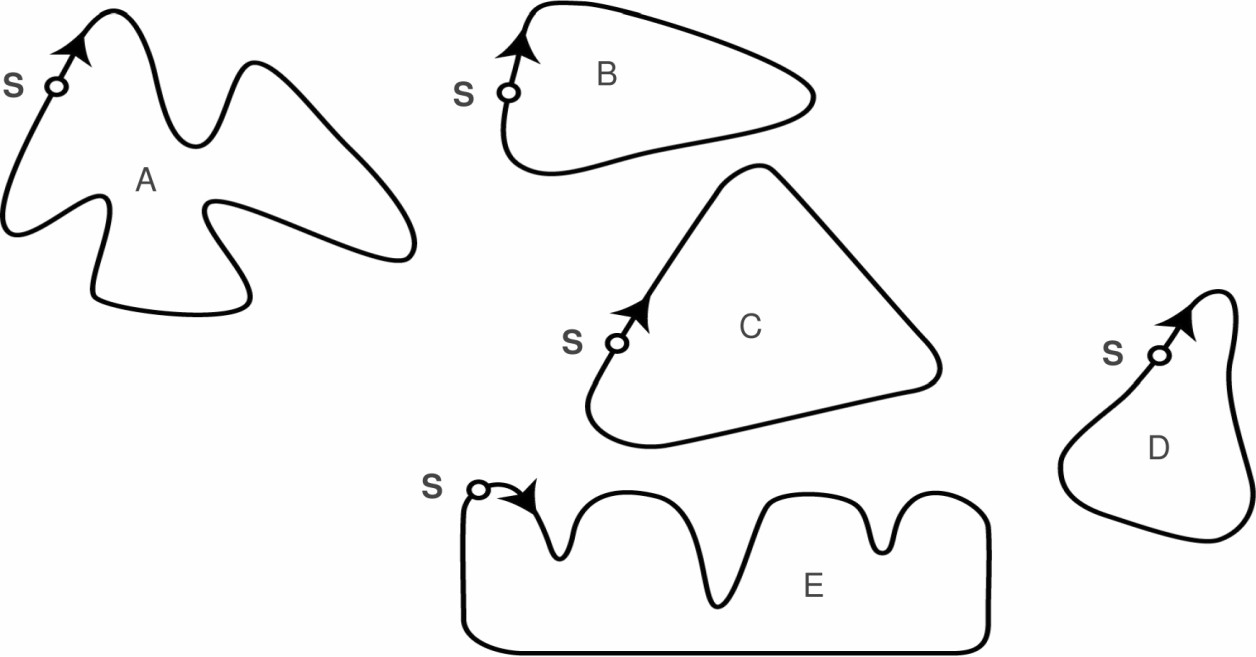 НӨМІРЛЕНГЕН ОРЫНДЫҚТАРКонцертте аудиториядағы барлық адамдарға сахнаның жақсы көрінісін беру үшін залдағы орындықтар арасында бос орын қалдырылып қойылған. Ол төмендегі жоспарда көрсетілген.БағанаA	B	C	D	E	F	G	H	I	J	K	L	M	N	O	P	Q	R	S12345……Сұрақ 1: НӨМІРЛЕНГЕН ОРЫНДЫҚТАРАлдыңғы тоғыз қатардағы орындықтардың жалпы саны қанша?77868790Сұрақ 2: НӨМІРЛЕНГЕН ОРЫНДЫҚТАРДастан мен Ерік концертте кездесті.Мынау Дастанның	билеті:Оның 26 нөмерлі орындығы үшінші қатарда және М бағанасында орналасқан. Еріктің орындығының нөмері 148.Еріктің орындығының орналасқан жері қандай (қатары мен бағанасы)?Қатардың саны: ............................... Бағана: .............................................ТАПСЫРМАЛАРДЫҢ ЖАУАБЫ МАТЕМАТИКА САУАТТЫЛЫҒЫҚасиетіИә немесе Жоқ?α жұп санды бұрыш болу керек.Иә / Жоқα - 90°-тан аз болу керек.Иә / ЖоқФУДЗИ ТАУЫНА ШЫҒУФУДЗИ ТАУЫНА ШЫҒУ1.С2.11:003.40АҒАШ ПОЙЫЗ БӨЛІГІАҒАШ ПОЙЫЗ БӨЛІГІ1.122.Дұрыс жауап: Жоқ, ЖоқҚҰРЛЫҚ АУМАҒЫҚҰРЛЫҚ АУМАҒЫБағалау, құрылық айналасында суреттелген төртбұрыш пен тікбұрыштың кескіні көмегімен жасалған. Ауданның мәні 12.000.000 км²- ден 18.000.000 км²-ге дейінгі аралықта көрсетілген. (өлшем бірлігін жазу шарт емес).ЖАРЫС МАШИНАСЫНЫҢ ЖЫЛДАМДЫҒЫЖАРЫС МАШИНАСЫНЫҢ ЖЫЛДАМДЫҒЫ1.В - «1,5 км»2.Жауап С - «Шамамен 1,3 км белгісінде»3.Жауап B - «Машинаның жылдамдығы арттырылды»4.В. жауабыНӨМІРЛЕНГЕН ОРЫНДЫҚТАРНӨМІРЛЕНГЕН ОРЫНДЫҚТАР1.B 86.2.Қатар: 16 және Бағана: J.